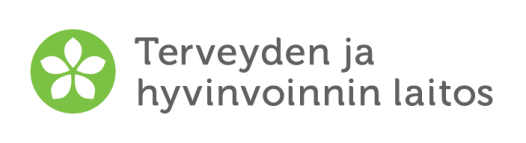 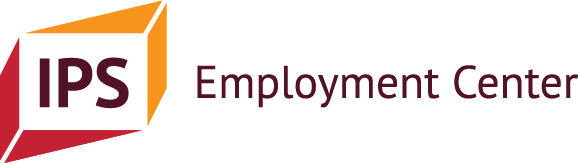 Suunnitelma työsuhteen aikaisesta tuestaAsiakas:  Työnantaja:  Suunnitelma laadittu:  Suunnitelmaa tarkennettu:  Työmatka kuljetaan pääsääntöisesti:       Varasuunnitelma: Mitkä asiakkaan vahvuuksista auttavat häntä onnistumaan työssä?
Mitä asiakas haluaa saavuttaa työnteolla? 
(esim. paremman tulotason, mielekästä tekemistä, uusia tuttavuuksia)
 Missä työntekoon liittyvissä asioissa asiakas haluaa tukea työhönvalmentajalta?(esim. työtehtävien oppiminen, jännityksen hallitseminen, hyvän suhteen rakentaminen työkavereihin, sopivien työvaatteiden hankkiminen)Tuleeko IPS-työhönvalmentaja olemaan yhteydessä esihenkilöön?  Kyllä   Millä tavalla ja kuinka usein? . Ei   Onko asiakas antanut työhönvalmentajalle luvan olla suoraan yhteydessä työnantajaan? (Lupa annetaan Lomakkeella C: Työsuhteen aloittaminen.) Kyllä      Ei   Tarkennuksia: Ketkä muut henkilöt voivat tukea asiakasta työhön liittyvissä asioissa?  Perheenjäsen:    Millä tavalla?  Ystävä:   Millä tavalla?  Psykiatrisen hoitotahon edustaja:   Millä tavalla?  Sosiaalialan ammattilainen:   Millä tavalla?  Muu henkilö:   Millä tavalla? Tarkempi suunnitelma Muistiinpanoja/päivityksiä: Tuen muoto MissäMilloin/miten useinKetkä